Šola sodeluje v projektu ŠOLSKA SHEMA v okviru katerega učencem v letošnjem šolskem letu ponujamo sadje, zelenjavo, mleko in mlečne izdelke.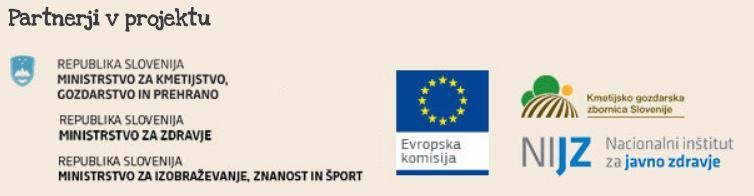 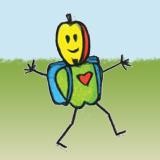 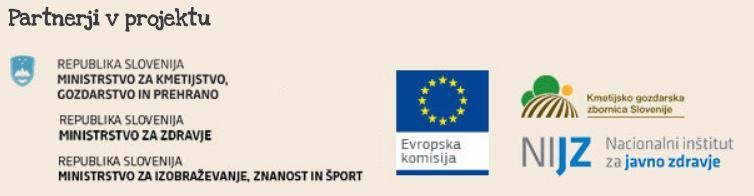 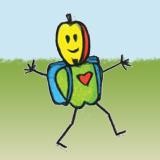 ALERGENI OZ. ŽIVILA, KI POVZROČAJO PREOBČUTLJIVOST 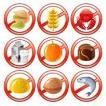 PRIDRŽUJEMO SI PRAVICO ZA SPREMEMBO JEDILNIKA IZ OBJEKTIVNIH RAZLOGOV.  Ob morebitni spremembi jedilnika informacije dobite pri kuharskem osebju oz. organizatorju šolske prehrane. Hvala za razumevanje. DAN  MALICA  KOSILO  POPOLDANSKA MALICA  ponedeljek, 1. 3. 2021jabolčni glavniček, kakav, mandarina (Ž, M, J) porova juha s krompirjem, goveji stroganov, kuskus s korenčkom, zelena solata (Ž, M) sirova štručka,  100 % sok (Ž, M, J) torek, 2. 3. 2021sendvič s šunko, čaj z medom (Ž, M) fižolovo zelje s prekajenim mesom, čokoladne palačinke, kruh z manj soli (Ž, M, J, A) mešan kruh, suha salama,sok (Ž, M, J) sreda, 3. 3. 2021ajdov kruh, mini maslo, čaj, jabolko (Ž, M, J) gobova juha, ocvrt oslič, krompirjeva solata (Ž, M, J,R) okrogli perec, sadni jogurt (Ž, M, J) četrtek, 4. 3. 2021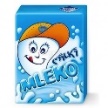 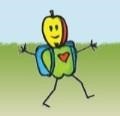 Mojčin kruh, Junior pašteta, vložena paprika, čaj (Ž, M, J) zdrobova juha, pečen piščanec, mlinci, stročji fižol v solati  (Ž, M, J) borovničev mafin, mleko (Ž, M, J) petek, 5. 3. 2021 čokolešnik, mleko, banana (Ž, M, J, A) čufti v paradižnikovi omaki, pire krompir s korenčkom, Frutabella  (Ž, M, J) rženi kruh, sir, čaj, jabolko (Ž, M, J)DAN  MALICA  KOSILO  POPOLDANSKA MALICA  ponedeljek, 8. 3. 2021spirala, kakav, ananas (Ž, M, J) juha z obročki, makaronovo meso, pisan radič, 100 % sok (Ž, M, J) krompirjevo pecivo z ocvirki, sok (Ž, M, J) torek, 9. 3. 2021mešan kruh, rezina sira, paradižnik, čaj z medom  (Ž, M, J) čebulna juha, ocvrt puranji file, pražen krompir, endivija z jajci (Ž, M, J) sezamova pletenica, 
sadje 
(Ž, M, J) sreda, 10. 3. 2021 kruh z manj soli, piščančjasalama, kumare, 
100 % sok(Ž, M, J)segedin zelje,  posolanka   (Ž, M, J) pirin kruh, maslo,  korenček, sok  (Ž, M, J) četrtek, 11. 3. 2021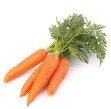 krompirjevo pecivo,čaj z limono, jabolko(Ž, M, J)kremna juha z jurčki, piščančjanabodala, džuveč riž, zeljna solata s korenčkom(Ž, M, J)sendvič, sok (Ž, M, J) petek, 12. 3. 2021 mlečni riž s cimetom, banana (M) bučkina juha, vitki som po tržaško, maslen krompir, rdeča pesa(Ž, M, J,R) slanik, 
sadni pinjenec(Ž, M, J)DAN  DAN  DAN  MALICA  KOSILO  POPOLDANSKA MALICA  ponedeljek, 15. 3. 2021 ponedeljek, 15. 3. 2021 ponedeljek, 15. 3. 2021 croissant z vaniljevo kremo, sok, miks oreščkov (Ž, M, J, A) grahova juha, 
špageti po bolonjsko, parmezan, zelena solata 
(Ž, M, J) soboški kruh, 
tamar namaz,
 sok (Ž, M, J) torek, 16. 3. 2021torek, 16. 3. 2021torek, 16. 3. 2021finski kruh, topljen sir, korenček, čaj z medom (Ž, M, J) kmečka juha s proseno kašo,francoski krompir, rdeča pesa,100 % sok(Ž, M, J)toast, 
rezina šunke, kumarice (Ž, M, J) sreda, 17. 3. 2021sreda, 17. 3. 2021sreda, 17. 3. 2021okrogli perec, 
sadni jogurt (Ž, M, J) česnova juha s sirom, 
goveji zrezek v zelenjavni omaki, ajdova kaša, rdeče kislo zelje 
(Ž, M, J)pica žepek, 
čaj 
(Ž, M, J)četrtek, 18. 3. 2021 četrtek, 18. 3. 2021 četrtek, 18. 3. 2021 sončnična štručka, čaj(Ž, M, J) minjočkova juha, ocvrt piščanec, riž, zelena solata z rukolo (Ž, M, J) rešetko z gozdnimi sadeži, voda (Ž, M, J) 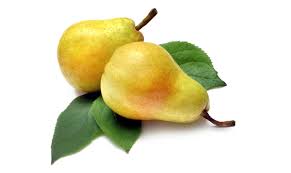 sončnična štručka, čaj(Ž, M, J) minjočkova juha, ocvrt piščanec, riž, zelena solata z rukolo (Ž, M, J) rešetko z gozdnimi sadeži, voda (Ž, M, J) petek, 19. 3. 2021petek, 19. 3. 2021petek, 19. 3. 2021ciabatta, kuhan pršut, list zelene solate, čaj (Ž, M, J) bujta repa, pečenka/koline, puding/ocvirkova pogača, kruh (Ž, M, J) polnozrnata žemlja, jajce, sok (Ž, M, J) DAN  MALICA  KOSILO  POPOLDANSKA MALICA  ponedeljek, 22. 3. 2021vrtanek, kuhano jajce, kumare, sadni čaj (Ž, M, J) golaževa juha, kruh, carski praženec, kompot (Ž, M, J) čokoladni rogljiček, mleko (Ž, M, J, A) torek, 23. 3. 2021 štručka s šunko in sirom, čaj (Ž, M, J) paradižnikova juha, piščančja pleskavica, pire krompir, bučkina prikuha (Ž, M, J) mešan kruh, sir, orehi, sok (Ž,M, J) sreda, 24. 3. 2021 Mojčin kruh, pašteta Argeta, jabolko, planinski čaj (Ž, M, J) mesna obara, ocvrt sir, rizi bizi, rdeča pesa (Ž, M, J, ) črna žemlja, sadni jogurt (Ž, M, J) 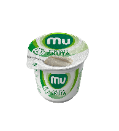 četrtek, 25. 3. 2021 kruh Gustav s semeni,pariška zelenjavna salama,šipkov čaj(Ž, M, J)enolončnica z govedino,s krompirjem in stročjim fižolom,kruh, pogača s suhim sadjem(Ž, M, J)pirin kruh, 
tunin namaz Pate, 
čaj (Ž, M, J,R) petek, 26. 3. 2021 mleko, koruzni kosmiči, banana (Ž, M, J) zeliščna juha s kvinojo, file morskega lista po tržaško, maslen krompir z blitvo, 100 % sok (Ž, M, J,R) pica špirala, sok (Ž, M, J) DAN  MALICA  KOSILO  POPOLDANSKA MALICA  ponedeljek, 29. 3. 2020 ajdov kruh, suha salama, olive, šipkov čaj (Ž, M, J) krepka juha s srčki, 
krompirjevi svaljki z drobtinami, sadni kompot (Ž, M, J) vanilijev rogljiček, 
voda (Ž, M, J) torek, 30. 3. 2020 čokoladna šapica, 
mleko, banana(Ž, M, J, S,G)bistra juha s kroglicami, 
svinjski zrezek v mehiški omaki, riž, 100 % sok (Ž, M, J) masleni keksi, 
mleko, jabolka (Ž, M, J) sreda, 31. 3. 2021večzrnati perec s sirom, hruška, čaj(Ž, M, J)čebulna juha, 
dušen piščančji file,mlinci, endivija s krompirjem(Ž, J)kruh s semeni, 
posebna salama, sok (Ž, M, J)OZNAKA ALERGENA  VRSTA ALERGENA Ž Žita, ki vsebujejo gluten R Raki in ribe M Mleko J Jajca S Soja A Arašidi (kikiriki) in lupinasto sadje (oreščki) LZ Listna zelena G Gorčično in sezamovo seme Žd  Žveplov dioksid in sulfiti v koncentraciji > 10 mg/kg VB Volčji bob  Me Mehkužci 